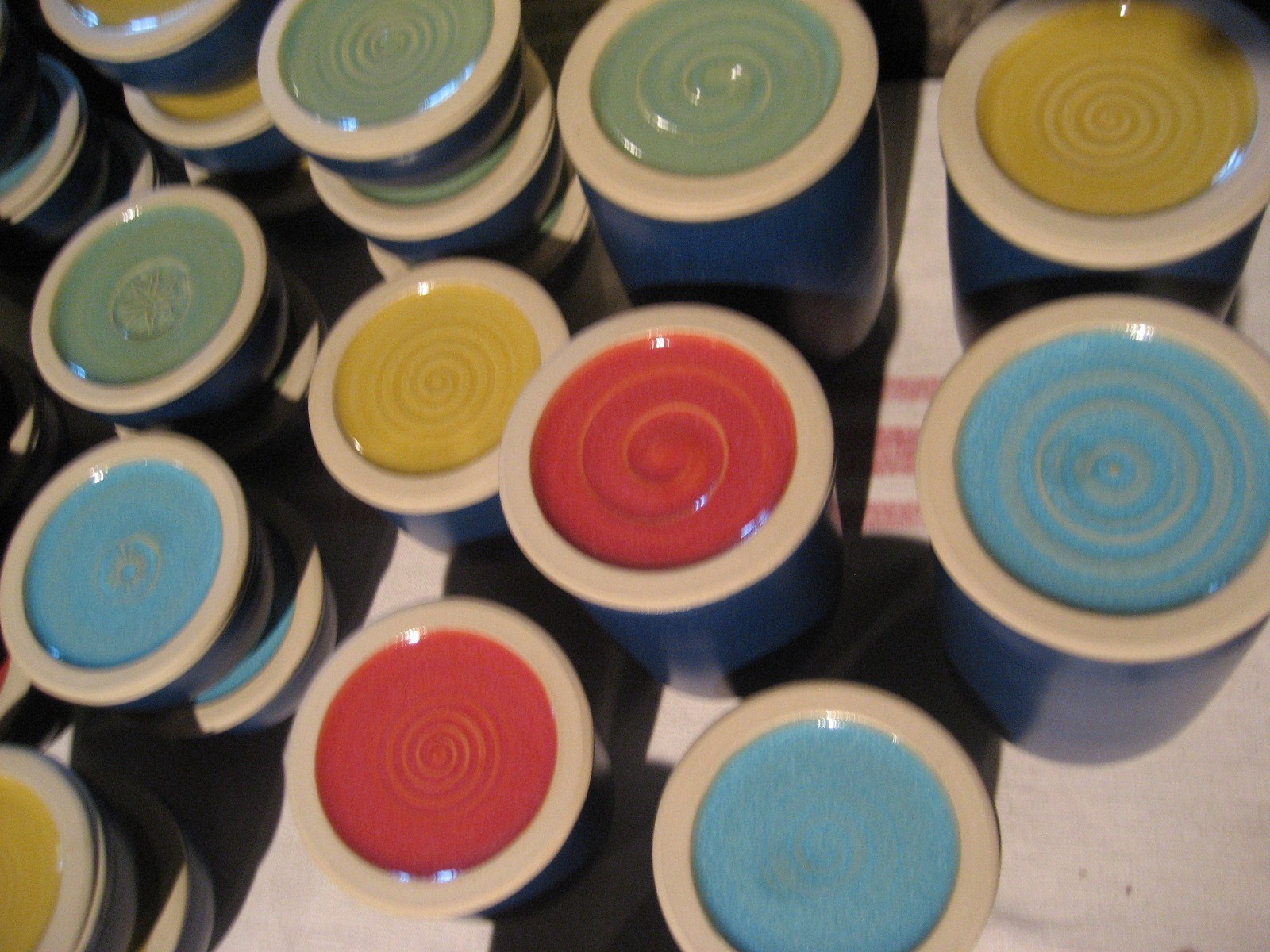 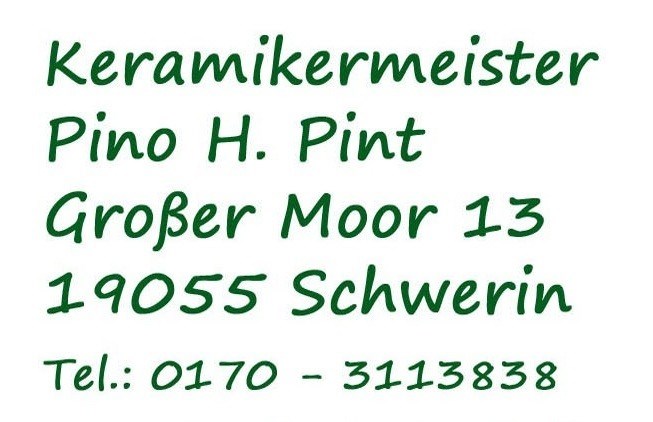 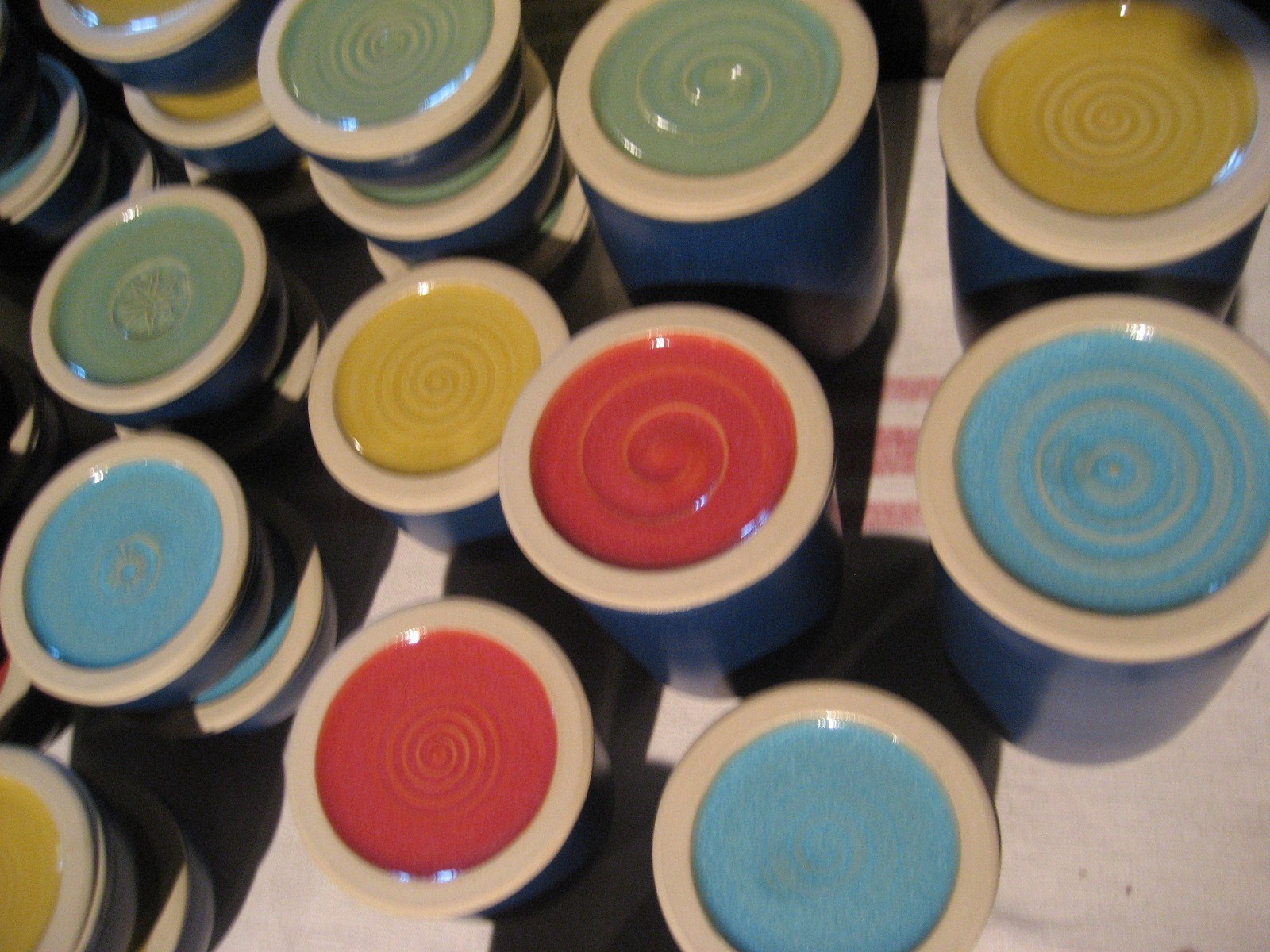 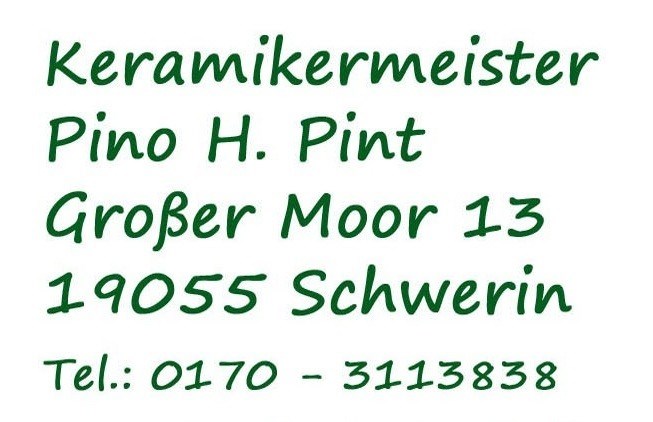 Feinsteinzeug, gedreht auf der Töpferscheibe gebrannt bei 1260 Grad C.spülmaschinenfest backofenfest mikrowellen geeignet frostfestPREISLISTE 2019NR.Bezeichnung„Kürzel“HöheØVolumenPreis1Auflaufform 2,007,525,0248,502Becher mit Fuß0,35--- SR    17,503Becher mit Henkel, bauchig0,259,07,50,2513,504Becher mit Henkel, bauchig0,3511,08,00,3516,505Becher mit Henkel, gerade0,2510,07,00,2513,506Becher mit Henkel, gerade0,3511,58,00,3516,507Becher ohne Henkel0,3010,07,00,211,008Becher hoch (Coffee to go) Silikondeckel für Coffee-to-go     0,40      0,4          16,50            5,009Bierseidel0,65      0,6           23,5010Butterdose     0,50      5,0      15,0          16,50 11 11ACafé-au-lait – Tasse                          Untertasse     0,4016,50          12,0012„Der Grapenbecher“0,359,58,00,320,00Die praktischen Dosen13Die praktische Dose, hoch0,5021,5014Die praktische Dose, hoch     1,00           31,0015Die praktische Dose, klein0,204,510,00,1515,0016Die praktische Dose, mittel0,355,012,50,2519,5017Die praktische Dose, groß0,506,514,50,4525,0018Deckel, klein0,187,5019Deckel, mittel     0,289,5020Deckel, groß     0,4011,5021Durchschlag m. Henkeln1,0040,0021ADurchschlag m. Henkeln1,5          52,0022Eierbecher---- 6,5023Flaschen0,5016,0-0,4          21,5024Flaschen1,0024,0-1,132,0025Flaschen1,5026,0-1,542,002626AGedeck: Tasse               Untertasse0,20     0,456,09,50,213,00          10,5026BGedeck: Dessertteller1,00-20,0-14,50/16,50/17,5027Gedeck: Tasse mit Fuß0,3516,5028Gedeck: Tasse mit Fuß0,2514,5029Geschnittene Schalen 0,25-14,0-10,50/13/1630Geschnittene Schalen 0,35-17,0-12/15/1831Geschnittene Schalen 0,50-20,0-14/19/23,5032Geschnittene Schale 0,75-22-17/22/2733Geschnittene Schalen 1,00-24,0-24,5/30,5/36,534Geschnittene Schalen 1,50-27,0-34,5/44/5435Geschnittene Schalen 2,50-33,0-50,5 /63/7636Käseglocke1,00-17,0-38,5037Käseglocke1,50-24,0-57,5038Kerzenleuchter, m. Henkel0,30---15,0039Kerzenleuchter o. Henkel0,30---11,0040Kerzenteller1,50-29,0-62,0041Kerzenteller2,00-32,0-74,0042„Köppen-Becher“0,308,58,00,2514,5043„Köppen-Kannen“0,8014,0-0,938,5044„Köppen-Kannen“1,2515,5-1,252,5045Krug, bauchig0,208,06,50,213,5046Krug, bauchig0,5012,09,00,719,5047Krug, bauchig1,0016,010,51,428,5048Krug, gerade 0,6523,5049Deckel0,187,5050Krug, hoch1,0031,5051Krug, hoch1,5024,09,01,739,5052Krug, hoch2,5028,011,03,368,5053Krug, hoch3,5031,012,0-98,5054Krug, hoch5,0037,013,5-   125,0055Minivase----  ab 5,0056Mokkagedeck----17,5057Schale mit Fuß0,25-10,0-12,5058Schale mit Fuß0,35-12,0-16,0059Schale mit Fuß0,50-14,0-19,5060Schale mit Fuß0,75-16,0-26,5061Schale mit Fuß1,00-20,0-34,0062Schale mit Henkel0,605,013,520,5063Schale mit Henkel1,508,520,040,0064Schale/Schüssel0,25-12,0-8,5065Schale/Schüssel0,35-14,0-     10,5066Schale/Schüssel0,75-19,0-18,5067Schale/Schüssel1,00-21,0-22,5068Schale/Schüssel1,50-28,0-32,00 SR 35,0069Schale/Schüssel2,00-31,0-38,00SR 42,0070Schale/Schüssel2,50-35,0-50,00SR 55,0071Schale/Schüssel3,00-37,0-59,50SR 65,0072Schale/Schüssel3,50-40,0-68,50SR 75,0073Schale/Schüssel     5,00-      98,00 SR110,0074Stövchen 0,8038,0075Stövchen0,6029,0076Teekanne  0,50   0,750,5   ltr.  0,7548,00        58,0077Teekanne  1,00   1,25   1,50  1,0   ltr.  1,25  1,568,0078.0088,0078Teller (Dessertteller)1,00-21,0-14,5016,50 SR 17,5079Teller (Eßteller)1,25-26,0-21,50SR 23,5081Teller (Eßteller,groß)1,50-29,0-23,50SR 26,5082Teller (Tortenplatte)1,75-31,5-28,50SR 32,5083Vase / Kugel-0,35---12,0084Vase / Kugel-0,50---15,0085Vase / Kugel-0,75---21,5086Vase / Kugel-1,00---25,0087Vase / Kugel-1,50---36,50888990Vase / Kugel-VaseVase2,50   3,50   5,0---68,50         98,00       125,0091Weinkelchmittl.16,07,50,221,5092Weinkelchgroß27,00Wendländische Schalen93Wendländische Schale0,184,511,00,513,50  94Wendländische Schale0,225,012,50,215,00  95Wendländische Schale0,306,015,00,317,50  96Wendländische Schale XXL0,607,018,00,722,50 97Wendländische Schale XXL1,209,022,01,434,50 98Wendländische Schale XXL1,8011,026,52,242,50 99Zuckerdose0,256,58,00,218,50100Zwiebeltopf1,5022,015,0-52,50 101 102VaseVase   3,5   5,0     98,00    125,00 103Kugel f. Gartenstele Gr. 00,3     11,50 104Kugel                        Gr. 1     0,5     15,00 105Kugel                        Gr. 2         1,0     25,00 106Kugel                        Gr. 3     2,0              40,00 107Kugel                        Gr. 4     3,0     65,00 108Zwischenelement, glasiert     0,5     15,00 109Zwischenelement, unglasiert     0,5     10,00 110Spitze     0,35     15,00 111Zwischenring       6,00 112Bodenhülse     12,50 113Edelstahlstange, 2,0 m     20,00